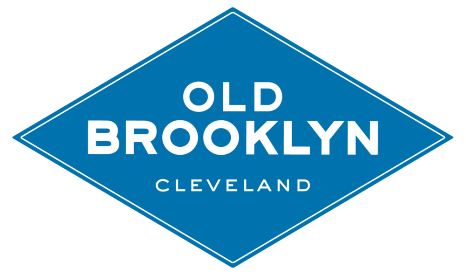 OLD BROOKLYN COMMUNITY DEVELOPMENT CORPORATIONOld Brooklyn Community Development Corporation (OBCDC) is a non-profit community development corporation located on the southwest side of Cleveland. OBCDC’s mission is to develop and revitalize the community by uniting and empowering residents, business leaders, and government around plans and initiatives and achieve social, economic, and civic improvement.  JOB DESCRIPTIONPosition: Marketing & Advancement InternLocation: 4274 Pearl Road, Cleveland, Ohio 44109Status: Part-time 15-20 hours per weekCompensation: Negotiable Duration: Fall Semester 2019 with opportunity for continuation to the Spring Semester 2020Reports to: Director of AdvancementResponsibilities:Assist the Advancement Team with daily tasksSample tasks include: managing and tracking performance of social media platforms, creating visual and written content for the OBCDC digital channels, provide support and assist with the organization’s publications:Assist in the drafting, editing, and vision for digital communications including an e-newsletter, OldBrooklyn.com Assist in the drafting and editing for the Old Brooklyn News, a quarterly magazine Coordinate and assist in content creation for social media management in partnership with outside marketing agencyAssist the Board’s fundraising committee with execution of the organization’s annual fundraiserEvaluate programs both current and potential for OBCDC to implementIntroduce and provide the organization with strategies to increase brand awareness in the neighborhood and beyondPerform all other duties as assignedQualifications:Currently enrolled in Bachelor’s program or higherStrong written and verbal skills Ability to work independently and creativelyProficient with Microsoft Office, Squarespace, and other content creation platformsKnowledge of social media platforms and their functionAbility to create and design contentStrongly prefer photography and video skillsPlease send resume and cover letter to devinc@oldbrooklyn.com. Position open until filled. 